서울대학교 시스템 건전성 및 리스크 관리 연구실 선임급 연구원 초빙서울대학교 공과대학 기계항공공학부 시스템 건전성 및 리스크 관리 연구실에서 선임급 연구원을 초빙합니다. 고장 진단 및 예측(Fault Diagnosis and Prognosis), 인공 지능 (Artificial Intelligence, Machine Learning) 분야의 전문가를 모십니다. 초빙된 연구원은 국가 연구소, 대학 연구소, 대기업(삼성 전자, 현대 자동차 등)과 수행하는 과제 연구를 하게 됩니다.연구실 연구 분야신뢰도 공학 (Reliability engineering)신뢰도 기반 설계 (Reliability-based design)신호 처리 (Signal processing; machine learning, wavelet, etc.)센서 취급 및 센서 네트워크 디자인 (Sensor manipulation and network design)시스템 건전성 예측 및 관리 (Prognostics and Health Management, PHM)자격요건기계/전기/전자/컴퓨터 공학 박사 학위 또는 관련 분야 연구소/산업체 10년 이상 경력한국 국적의 한국어 소통 가능다음 중 한 가지 이상의 분야에 대한 직접적 연구 경험고장 진단 및 예측(Fault Diagnosis and Prognosis), 인공 지능 (Artificial Intelligence, Machine learning)근무조건5000 만원 / 1년급여는 경력을 고려하여 조정 가능박사학위자의 경우 관련분야 연구소/산업체 경력자 우대제출 서류 및 제출 방법이력서를 아래의 이메일로 송부 바랍니다.Byeng Dong Youn 
Associate Professor
Seoul National University, System Health and Risk Management Center 
email: bdyoun@snu.ac.kr
homepage: http://shrm.snu.ac.krGwanak-ro 1Gwanak-gu, Seoul, Republic of KoreaEmail: bdyoun@snu.ac.krT: +82-2-880-1919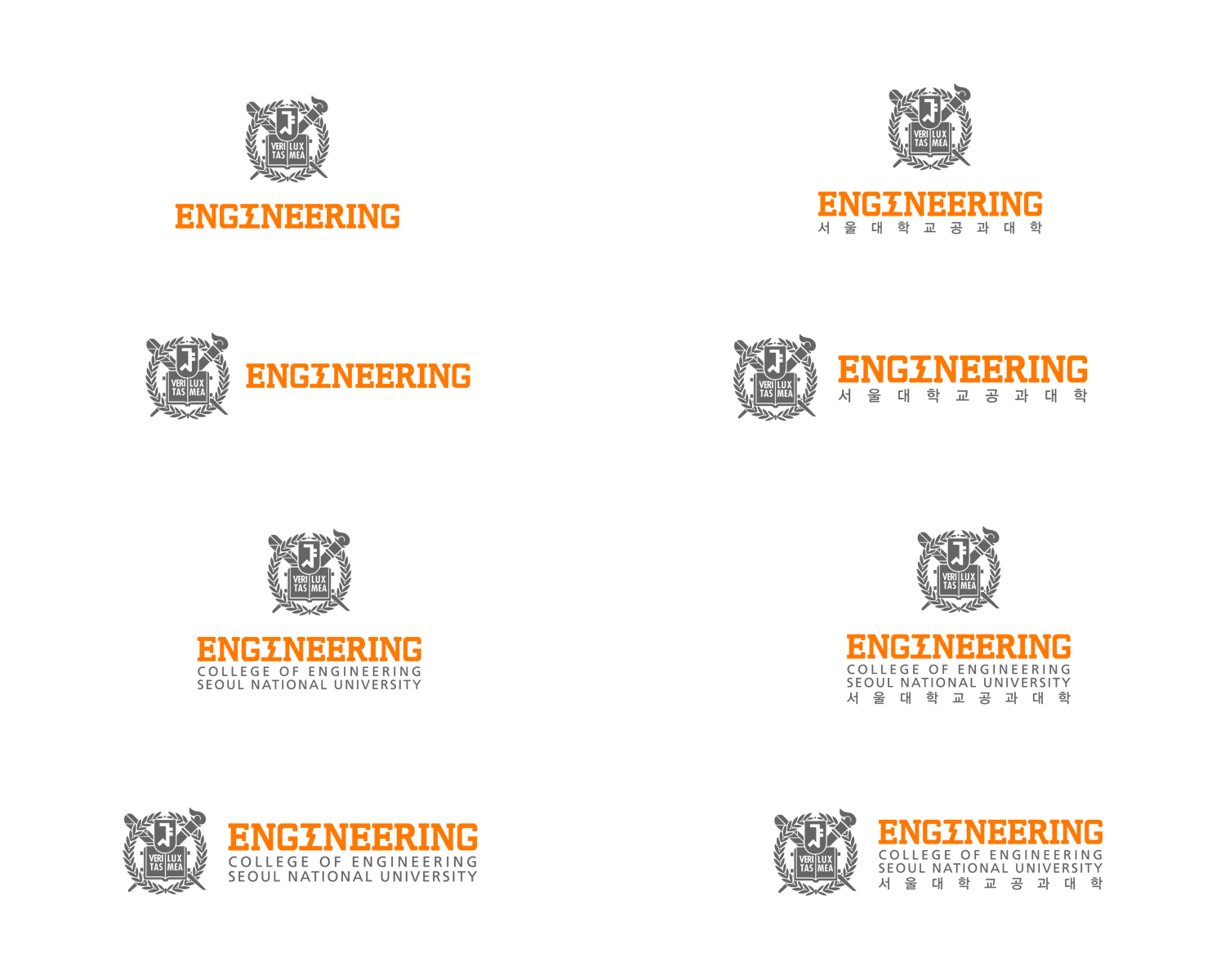 